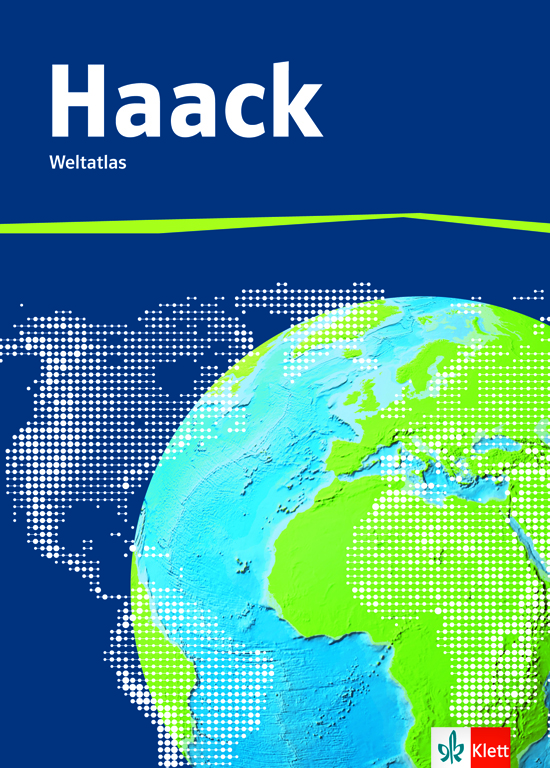 Stoffverteilungsplan - Kerncurriculum Rheinland-Pfalz Sekundarstufe I (2015)Stoffverteilungsplan - Kerncurriculum Rheinland-Pfalz Sekundarstufe I (2015)Haack Weltatlas 2015Haack Weltatlas 2015Rheinland-PfalzSchule:	Lehrer: 	Kerncurriculum Rheinland-Pfalz – Sekundarstufe I Karten im Haack Weltatlas 2015 – Ausgabe Rheinland-PfalzOrientierungsstufeOrientierungsstufeLernfeld I.1: Orientierung in Rheinland-Pfalz und Deutschland Lernfeld I.1: Orientierung in Rheinland-Pfalz und Deutschland Basis:Basis:Individuelle Lebensräume und Lebenswege der Lernenden(=> individuelle Kartenauswahl – je nach Themenstellung und Raumbezug)Rheinland-Pfalz und seine Natur- und KulturräumeRheinland-Pfalz und Saarland – Physisch: 1 (stark vereinfachte Karte), 2.1 (Übersicht)Rheinland-Pfalz und Saarland – Verwaltungsgliederung: 3.1Rheinland-Pfalz (Nordteil) – Physisch: 4.1Rheinland-Pfalz (Südteil) und Saarland – Physisch: 6.1 Rheinland-Pfalz und Saarland – Naturraum und Landschaft: 8.1Rheinland-Pfalz und Saarland – Geologie: 8.2Rheinland-Pfalz und Saarland – Klima: 9.1 (Jahresniederschläge), 9.2 (Jahrestemperaturen)Rheinland-Pfalz und Saarland – Landwirtschaft: 10.1Rheinland-Pfalz und Saarland – Wirtschaft: 12.1Rheinland-Pfalz und Saarland – Tourismus und Verkehr: 14.1Lebenswelten im Vergleich, z.B. mit Bezug auf Lage (Stadt/Land, Zentrum/Peripherie) und Ausstattung(=> individuelle Kartenauswahl – je nach Themenstellung und Raumbezug)Grundlagenkarten:Deutschland: 32.1 (Landwirtschaft), 38.1 (Wirtschaft)Deutschland – Erwerbsstruktur und Wohlstand: 39.2Deutschland – Energiegewinnung und -verteilung: 46.1Deutschland – Siedlungstypen: 52.2 (ländlich), 54.1 (städtisch)Deutschland – Einkommen und Arbeitslosigkeit: 61.7Deutschland – Raumordnungsstruktur: 68.1Bundesländer Deutschlands im ÜberblickDeutschland – Physisch: 20.1 (Nordteil), 22.1 (Südteil)Deutschland seit 1990: 71.4Deutschland – Bundesländer im Vergleich: 71.5Erweiterung:Erweiterung:Rheinland-Pfalz und seine NachbarnRheinland-Pfalz und Saarland – Physische Übersicht: 2.1Rheinland-Pfalz und Saarland – Verwaltungsgliederung: 3.1Deutschland (Südteil) – Physisch: 22.1Deutschland seit 1990: 71.4Deutschland – Bundesländer im Vergleich: 71.5Vertiefung:Rheinland-Pfalz und Lebenswelten im Partnerland Ruanda(=> individuelle Kartenauswahl – je nach Themenstellung und Raumbezug)Rheinland-Pfalz:siehe Abschnitt „Rheinland-Pfalz und seine Natur- und Kulturräume“Ruanda:Afrika und Orient – Staaten: 168.1Afrika (Südteil) – Physisch: 176.1Afrika – Staaten und Kolonien 1914: 178.1Afrika – Entkolonialisierung und Konflikte: 178.2Afrika südlich der Sahara – Landwirtschaft: 180.2(=> zusätzlich: diverse Weltkarten mit verschiedenen Kriterien zum Ländervergleich: siehe Lernfeld III.5, Abschnitt „Die Einteilung der Welt nach verschiedenen Kriterien“)Lernfeld I.2: LandwirtschaftLernfeld I.2: LandwirtschaftBasis:Basis:ErnährungsgewohnheitenLandwirtschaftliche Rohstoffe: 242.3Welt – Ernährung: 244.1Welt – Wasserversorgung: 244.2Nahrungsangebot: 245.4Bedeutende Speisefische: 245.6Herkunft und Transportrouten der NahrungsmittelRheinland-Pfalz und Saarland: Landwirtschaft: 10.1Weinanbau im mittleren Moseltal: 11.1Gemüseanbau in der Vorderpfalz: 11.2Deutschland – Landwirtschaft: 32.1Deutschland – Schwerpunkte der Pflanzen- und Tierproduktion: 34.1Gartenbau auf der Insel Reichenau: 34.2Weinanbau an der Weinstraße: 34.3Marktfruchtanbau in der Soester Börde: 35.5Futteranbau und Milchviehhaltung im Allgäu: 35.6Veredelungsbetriebe im Oldenburger Münsterland: 35.7Bewässerungsprojekt in Südostanatolien: 93.6Landwirtschaft: 102.1 und 104.1 (Europa), 144.1 (Nord- und Zentralasien), 150.1 (Süd- und Ostasien), 180.2 (Afrika südlich der Sahara), 187.1 (Australien), 202.3 (Nordamerika), 222.2 (Mittelamerika); 223.5 (Südamerika)Huerta von Murcia: 105.3Obstanbau in Norditalien: 106.3Fischwirtschaft im Nordostatlantik: 107.5Agrobusiness und Gewächshäuser – Niederlande: 107.6Feedlot – Rindfleischproduktion in den USA: 203.5Kaffeeanbau bei Pachuca: 222.1Landwirtschaftliche Rohstoffe: 242.3Welt – Fischfang und Fischzucht: 245.3Bedeutende Speisefische: 245.6Welt – Seehandel und Flugverkehr: 256.1Landwirtschaftlich strukturierte Räume im Nahraum und einer weiteren Region in Rheinland-PfalzRheinland-Pfalz und Saarland: Landwirtschaft: 10.1Weinanbau im mittleren Moseltal: 11.1Gemüseanbau in der Vorderpfalz: 11.2Weinanbau an der Weinstraße: 34.3Produktion im Wandel, z.B. Mechanisierung, Massentierhaltung, ökologischer Landbau, EnergieerzeugungBewirtschaftung im Jahreszyklus und ökologischer Landbau: 36.1Stoffkreisläufe (konventionelle und ökologische Landwirtschaft): 37.4Wandel agrarischer Bewirtschaftung – Polleben: 37.5Biobauernhof bei Mindelheim: 37.6Energieversorgung Deutschlands: 48Erweiterung:Erweiterung:Großlandschaften in Deutschland und ihre Eignung für die LandwirtschaftDeutschland – 18.1 (Physische Übersicht), 19.1 (Landschaften), 24.1 (Naturräume)Deutschland – Klima: 30.1 (Jahresniederschläge), 30.2 (Jahrestemperaturen)Deutschland – Landwirtschaft: 32.1Deutschland – Bodenschätzung und Ertragsfähigkeit: 33.2Deutschland – Frühlingseinzug: 33.3Deutschland – Schwerpunkte der Pflanzen- und Tierproduktion: 34.1Vertiefung:Vertiefung:Verfügbarkeit von Nahrungsmitteln zu jeder JahreszeitGartenbau auf der Insel Reichenau: 34.2 (Gemüseanbau in Gewächshäusern)Bewirtschaftung im Jahreszyklus und ökologischer Landbau: 36.1Europa – Landwirtschaft in den Klimazonen: 101.1 (Anbaugrenzen)Agrobusiness und Gewächshäuser – Niederlande: 107.6Welt – Agrarisch nutzbare Räume: 243.5 (Anbaugrenzen)Lernfeld I.3: Leben in ExtremräumenLernfeld I.3: Leben in ExtremräumenBasis:Basis:Entdecker und ExpeditionenPolare Eiskappen – Antarktis: 190.2Polarstation Neumayer III – Leben und Forschen unter extremen Bedingungen: 191.5Nordamerika – Kolonialbesitz um 1750: 206.1Welt – Kolonialreiche bis 1763: 258.1Lage und Merkmale des Tropischen Regenwaldes, der Wüsten und PolargebieteWelt – Landschaften: 232.1 (Vegetationszonen der Erde)Welt – Klimazonen: 234.1 (Gliederung nach Troll & Paffen; mit Klimadiagrammen und Vegetationsprofilen)Welt – Klima (Langjährige Mittelwerte im Januar und Juli): 235.2 (Niederschläge), 235.3 (Temperaturen)Welt – Luftdruck und Winde im Januar und Juli: 238.1Welt – Globale Windsysteme: 239.4Tropischer Regenwald:Landschaften: 136.1 (Asien), 170.1 (Afrika und Orient), 212.1 (Süd- und Mittelamerika)Asien – Niederschläge und Winde im Januar und Juli: 137.2Afrika – Niederschläge und Winde im Januar und Juli: 171.2Süd- und Mittelamerika – Jahresniederschläge: 213.2Süd- und Mittelamerika – Temperaturen im Januar und Juli: 213.3Wüsten:Landschaften: 136.1 (Asien), 170.1 (Afrika und Orient), 186.1 (Australien), 194.1 (Nordamerika), 212.1 (Süd- und Mittelamerika)Asien – Niederschläge und Winde im Januar und Juli: 137.2Afrika – Niederschläge und Winde im Januar und Juli: 171.2Australien – Jahresniederschläge: 186.3Nordamerika – Temperaturen im Januar und Juli: 195.1Nordamerika – Jahresniederschläge: 195.2Süd- und Mittelamerika – Jahresniederschläge: 213.2Süd- und Mittelamerika – Temperaturen im Januar und Juli: 213.3Polargebiete: Polargebiete – Gebietsansprüche und Rohstoffe: 189.1 (Arktis), 189.2 (Antarktis)Polargebiete – Polare Eiskappen: 190.1 (Arktis), 190.2 (Antarktis)Profile durch die Arktis und Antarktis: 191.3Lebens- und Wirtschaftsweise der Menschen in einem ausgewählten Extremraum im Wandel der Zeit und ihre Folgen(=> individuelle Kartenauswahl – je nach Themenstellung und Raumbezug)Raumbeispiele tropischer Regenwald:Erschließung Borneos – Ökologischer Raubbau in der Regenwaldzone: 158.3Konflikte im Nigerdelta: 178.5Erschließung Amazoniens: 213.4Kolonisationsgebiet Rondônia: 213.5Süd- und Mittelamerika – Bodenschädigung und Bodenerhaltung in der Regenwaldzone: 213.7Süd- und Mittelamerika – Angepasste Landnutzung in der Regenwaldzone: 214.1Süd- und Mittelamerika – Nachhaltige tropische Waldbewirtschaftung: 214.2 Rodung des Regenwaldes – Region Marabá/Carajás: 214.3Raumbeispiele Wüsten:Oase Ouargla im Wandel – Grundwasseroase in Algerien: 179.3Sahelzone – Bedrohung durch Dürren: 180.3Raumbeispiel Polargebiete:Polarstation Neumayer III – Leben und Forschen unter extremen Bedingungen: 191.5Erweiterung:Erweiterung:Traditionelle Formen der Landwirtschaft in den Tropen und ökologisch und sozialverträgliche AlternativenErschließung Borneos – Ökologischer Raubbau in der Regenwaldzone: 158.3Afrika südlich der Sahara – Desertifikation in der Sahelzone: 180.1Kilimandscharo: 180.4 (Landwirtschaft)Entwicklungsprojekt in Sierra Leone: 183Süd- und Mittelamerika – Angepasste Landnutzung in der Regenwaldzone: 214.1Süd- und Mittelamerika – Nachhaltige tropische Waldbewirtschaftung: 214.2 Welt – Agrarsysteme: 243.4Welt – Agrarisch nutzbare Räume: 243.5Vertiefung:Vertiefung:Polartag – Polarnacht Tageszeiten im Jahresverlauf: 260.2Jahreszeiten: 261.4Lernfeld I.4: Tourismus und ErholungsräumeLernfeld I.4: Tourismus und ErholungsräumeBasis:Basis:das eigene Reiseverhalten und Reisen als gesellschaftliches Phänomen(=> individuelle Kartenauswahl – je nach Themenstellung und Raumbezug)naturgeographische Voraussetzungen und Infrastruktur touristisch geprägter RäumeRheinland-Pfalz und Saarland – Tourismus und Verkehr: 14.1Vulkanland Eifel: Geotourismus – Erdgeschichte als Erlebnis: 15.2Bostalsee – Touristisches Großprojekt seit 1979: 15.3Deutschland – Nationalparke im Wattenmeer: 27.5Strukturwandel in der Uckermark – Tourismuskonzept des Amtes Brüssow: 36.2Deutschland – Tourismus: 64.1Deutschland – Natur- und Landschaftsschutzgebiete: 65.3Luftkurort Oberhof: 65.4Bade- und Kurtourismus auf Borkum: 66.1Kultur- und Besichtigungstourismus in München: 66.2 Alpen – Tourismus und Transitverkehr: 122.2Alpentourismus im Wallis: 124.1Sanfter Tourismus – Nationalpark Hohe Tauern: 124.2Massentourismus am Mittelmeer – Benidorm: 124.3Europa – Tourismus: 125.4Internationaler Tourismus in Thailand: 159.1Urlaubszentrum Khao Lak: 159.2Kilimandscharo: 180.4 (Tourismus)Korallenatoll Bora Bora: 187.3 (Tourismus)Fremdenverkehr auf Oahu: 205.1Touristenzentrum Cancún: 205.2Yellowstone Nationalpark: 205.3Besucherzentrum Old Faithful: 205.4Manhattan – Zentrum der Global City New York: 209.7Rio de Janeiro – Marginalisierung in der Olympiastadt 2016: 220.eWelt – See- und Flugverkehr: 256.1Welt – Ferntourismus: 257.3Auswirkungen verschiedener Tourismusarten auf Umwelt, Wirtschaft und Gesellschaft in ausgewählten Erholungsräumen(=> individuelle Kartenauswahl – je nach Themenstellung und Raumbezug)Raumbeispiele:Strukturwandel in der Uckermark – Tourismuskonzept des Amtes Brüssow: 36.2Alpentourismus im Wallis: 124.1Sanfter Tourismus – Nationalpark Hohe Tauern: 124.2Massentourismus am Mittelmeer – Benidorm: 124.3Urlaubszentrum Khao Lak: 159.2Kilimandscharo: 180.4 (Tourismus)Erweiterung:Erweiterung:Urlaubsziele in der Werbung – Raumwahrnehmung und -konstruktion(=> individuelle Kartenauswahl – je nach Themenstellung und Raumbezug)Vertiefung:Vertiefung:Künstliche ErlebnisweltenBostalsee – Touristisches Großprojekt seit 1979: 15.3Stadtökologischer Umbau – Emscher Landschaftspark im Ruhrgebiet: 44.1Landschaftspark Duisburg-Nord – Vom ehemaligen Hüttenwerk zum Freizeitpark: 44.2Umwandlung einer Tagebaulandschaft – Rekultivierung und Flächenkonversion im Leipziger Neuseeland: 67.1Lernfeld I.5: Rohstoffe und ProduktionLernfeld I.5: Rohstoffe und ProduktionBasis:Basis:Rohstoffe im Alltag: Ursprung, Verarbeitung, EntsorgungRheinland-Pfalz und Saarland – Geologie: 8.2 (Rohstoffgewinnung)Rheinland-Pfalz und Saarland – Wirtschaft: 12.1Deutschland – Geologie: 28.1 (Salzlagerstätten)Salzstockbildung – Vereinfachtes Modell: 29.4Deutschland – Wirtschaft: 38.1Deutschland – Wirtschaftsräume: 40/41 (Hamburg, Rhein-Main, Stuttgart, Halle-Leipzig, Berlin, Ruhrgebiet)Wasserversorgungssysteme – Ruhrverband und Wupperverband: 45.1Deutschland – Energiewirtschaft: 46.1 (Energierohstoffe: Lagerstätten, Fördergebiete)Deutschland – Regenerative Energiegewinnung: 47.2Weltkonzern BASF: 43Tagebau Garzweiler: 50.1 (Braunkohletagebau)Holzwirtschaft in Finnland: 106.1Holzverarbeitung: 106.2Wirtschaft: 108.1 (Europa), 140.1 (Asien), 172.1 (Afrika und Orient), 188.1 (Australien), 196.1 (Nordamerika), 215.1 (Südamerika)Europa – Wirtschaftsräume: 109-111 (Südschweden, Nordostspanien und Balearen, Niederlande und Belgien, London und Paris, Oberitalien, Seehafen Rotterdam, Mittelengland)Asien – Wirtschaftsräume: 141.2 (Westsibirien), 141.3 (Große Ebene), 153.1 (Japan und Korea)Öl- und Gasvorkommen im Persischen Golf: 163.1Afrika – Wirtschaftsräume: 173.2 (Ägypten), 173.3. (Südafrika)Konflikte im Nigerdelta: 178.5 (Erdöl/Erdgas)Polargebiete – Gebietsansprüche und Rohstoffe: 189.1 (Arktis), 189.2 (Antarktis)Nordamerika – Wirtschaftsräume: 197 (Manufacturing Belt 1970 und 2014, Texas/Golfküste, Kalifornien)Fracking in Westtexas: 207.2Welt – Energiewirtschaft: 248.1Globaler Energiebedarf: 248.3Globale Erdölmengen: 248.4Welt – Belastung der Meere: 249.1 (Mineralische Rohstoffe, Erdöl-/Erdgaslagerstätten)Rohstoffabbau in Deutschland an einem RaumbeispielRheinland-Pfalz und Saarland – Geologie: 8.2 (Rohstoffgewinnung)Deutschland – Energiewirtschaft: 46.1 (Energierohstoffe: Lagerstätten, Fördergebiete)Raumbeispiele: Ruhrgebiet 1850 – 2014: 41.6Tagebau Garzweiler: 50.1 Deutschland – Umwandlung einer Tagebaulandschaft: 67.1Deutschland – Sanierung eines Uranbergbaus: 67.2Industrielle Produktion an einem ausgewählten StandortRheinland-Pfalz und Saarland – Wirtschaft: 12.1Deutschland – Wirtschaft: 38.1Deutschland – Wirtschaftsräume: 40/41 (Hamburg, Rhein-Main, Stuttgart, Halle-Leipzig, Berlin, Ruhrgebiet)Raumbeispiele:Strukturwandel in Bitterfeld-Wolfen: 42.1Weltkonzern BASF: 43 Berufspendler – Einzugsbereich des Siemenswerks Karlsruhe: 44.4Produktionsverflechtung – Europäisches Gemeinschaftsprojekt Airbus A 380: 111.6Recycling an einem konkreten BeispielAbfallbehandlungszentrum Hannover: 45.3Erweiterung:Erweiterung:Strukturwandel einer industriell geprägten RegionRaumbeispiel Ruhrgebiet:Deutschland – Wirtschaft: 38.1Deutschland – Erwerbsstruktur und Wohlstand: 39.2Ruhrgebiet 1850 – 2014: 41.6Binnenhafen Duisburg: 42.2Stadtökologischer Umbau – Emscher Landschaftspark im Ruhrgebiet: 44.1Landschaftspark Duisburg-Nord – Vom ehemaligen Hüttenwerk zum Freizeitpark: 44.2Altlasten in Herne: 59.3Vertiefung:Vertiefung:Rohstoffe und EnergiegewinnungRheinland-Pfalz und Saarland – Geologie: 8.2 (Erdöl, Geothermie)Rheinland-Pfalz und Saarland – Wirtschaft: 12.1 (Energieversorgung)Pumpspeicherkraftwerk Goldisthal im Thüringer Wald: 45.2Deutschland – Energiewirtschaft: 46.1 Deutschland – Regenerative Energiegewinnung: 47.2Energiestatistik Deutschland: 47.3Energielandschaft Morbach: 47.4Energieversorgung Deutschlands: 48Energiewende in Deutschland: 49 Tagebau Garzweiler: 50.1 (Braunkohletagebau)Europa – Stromversorgung: 112.1Primärenergieträger – Stromerzeugung ausgewählter Staaten: 113.2Speicherkraftwerke Kaprun: 113.4Welt – Energiewirtschaft: 248.1Globaler Energiebedarf: 248.3Globale Erdölmengen: 248.4(=> zusätzlich: siehe Kartenauswahl im Abschnitt „Rohstoffe im Alltag: Ursprung, Verarbeitung, Entsorgung“)Alternative Energiequellen und ihre StandorteRheinland-Pfalz und Saarland – Wirtschaft: 12.1Pumpspeicherkraftwerk Goldisthal im Thüringer Wald: 45.2Deutschland – Energiewirtschaft: 46.1 (Wasserkraftwerke)Deutschland – Regenerative Energiegewinnung: 47.2Energielandschaft Morbach: 47.4Deutschland – Bioenergiedörfer und Stromleitungsplanung: 49.cGeothermie auf Island: 95.2Europa – Energie: 112.1 (Alternative Energien)Speicherkraftwerke Kaprun: 113.4Welt – Energiewirtschaft: 248.1 (Nutzung erneuerbarer Energien)Lernfeld I.6: DienstleistungenLernfeld I.6: DienstleistungenBasis:Basis:Dienstleistungen im Schulalltag(=> individuelle Kartenauswahl – je nach Themenstellung und Raumbezug)Ein durch den tertiären Sektor geprägter RaumRheinland-Pfalz und Saarland – Wirtschaft: 12.1 (Dienstleistungen)Deutschland – Wirtschaft: 38.1 (Dienstleistungen)Deutschland – Erwerbsstruktur und Wohlstand: 39.2 (Tertiärer Sektor)Deutschland – Wirtschaftsräume: 40 (Hamburg, Rhein-Main, Stuttgart, Halle-Leipzig, Berlin) (Dienstleistungen)Europa – Wirtschaftskraft und Wohlstand: 126.1 (Tertiärer Sektor)Europa – Erwerbsstruktur und Arbeitslose: 126.2 (Tertiärer Sektor)Welthandel: 246.2Global Cities: 247.4 (Indikatorschwerpunkt Handel und Verkehr)Raumbeispiele: Verkehrsflughafen Frankfurt-Hahn: 15.4Dienstleistungszentrum Frankfurt am Main: 44.5Stadt-Umland-Verflechtung – Großraum Berlin: 56.2 (Handels- und Dienstleistungszentren)Seehafen Hamburg: 63.5Flughafen Frankfurt am Main: 63.6Seehafen Rotterdam: 110.4 (Dienstleistungen)(=> zusätzlich: diverse Karten von Wirtschaftsräumen weltweit, unter dem Gesichtspunkt Dienstleistungen)Einzelhandel gestern, heute und morgenMainz – Innere Stadt: 13.1 (Geschäfte)Saarbrücken – Innere Stadt: 13.2 (Geschäfte)Urbane Standortverlagerungen – Städtischer Wirtschaftsraum im Modell: 53.4 (Einzelhandel)Erweiterung:Erweiterung:Wege zur ArbeitRheinland-Pfalz und Saarland – Tourismus und Verkehr: 14.1Berufspendler – Einzugsbereich des Siemenswerks Karlsruhe: 44.4Deutschland – Verkehr: 62.1 (Straßenverkehr), 62.2 (Bahnverkehr)Stadt-Umland-Verflechtung – Großraum Berlin: 56.2 (Tagespendler)Klassenstufe 7/8Klassenstufe 7/8Lernfeld II.1: Geofaktoren als Lebensgrundlage Lernfeld II.1: Geofaktoren als Lebensgrundlage Basis:Basis:Sonnenenergie und GeozonenWelt – Landschaften: 232.1 (Vegetationszonen der Erde)Welt – Klimazonen: 234.1 (Gliederung nach C. Troll & K. Paffen)Welt – Klimazonen: 236.1 (Effektive Gliederung nach W. Köppen und R. Geiger)Welt – Klimazonen: 236.2 (Genetische Gliederung nach E. Neef)Sonnensystem – Entfernungen, Umlaufbahnen, Größenvergleiche: 260.1Tageszeiten im Jahresverlauf: 260.2Welt – Wärmezonen: 260.3Jahreszeiten: 261.4Magnetosphäre: 261.7Die Lufthülle der Erde und der natürliche TreibhauseffektZustand der Ozonschicht in der Atmosphäre: 191.4Welt – Luftdruck und Winde im Januar und Juli: 238.1Hoch- und Tiefdruckgebiet: 238.2Corioliskraft: 238.3Welt – Globale Windsysteme: 239.4Gesamte Erdatmosphäre: 239.5Untere Erdatmosphäre: 239.6Globale Strahlungs- und Energiebilanz: 239.7Der Boden als LebensgrundlageDeutschland – Bodenschätzung und Ertragsfähigkeit: 33.2Europa – Böden: 100.1Bodenbildung und Bodentypen: 100.2Bodenarten und Bodenzusammensetzung: 100.3Welt – Bodenzonen: 242.1Bodenbildung: 242.2Zusammenwirken von Klima, Boden, Vegetation an einem zonalen Beispiel(=> individuelle Kartenauswahl – je nach Raumbezug)grundlegende Karten:Welt – Landschaften: 232.1 (Vegetationszonen der Erde)Welt – Klimazonen: 234.1 (nach Troll & Paffen; mit Klimadiagrammen und Vegetationsprofilen), 236.1 (nach Köppen & Geiger), 236.2 (nach Neef)Welt – Klima: 235 (Niederschläge und Temperaturen im Januar und Juli) Welt – Luftdruck und Winde im Januar und Juli: 238.1Welt – Globale Windsysteme: 239.4Welt – Bodenzonen: 242.1Welt – Wärmezonen: 260.3Der anthropogene Treibhauseffekt als eine Gefahr und Herausforderung für das Leben auf der ErdeKarten zu den Auswirkungen des anthropogenen Klimawandels:Gletscherrückzug – Aletschgletscher 1815 – 2015: 123.6Asien – Wandel von Klimazonen: 138.aKlimamodellberechnung RCP: 138.bWelt – Entwicklung der Klimaelemente: 138.cGletscher im Himalaya: 139.hKilimandscharo: 180.4 (Gletscherrückgang am Kibo)Polargebiete: 190.1 (Arktis) und 190.2 (Antarktis) (Eisausdehnung, Schelfeis)Zustand der Ozonschicht in der Atmosphäre: 191.4Welt – Auswirkungen des Klimawandels: 237.1CO2-Szenarien: 237.2Welt – Energieverbrauch: 248.2 (Entwicklung des CO2-Ausstoßes)Erweiterung:Erweiterung:Zusammenwirken von Geofaktoren an einem weiteren zonalen Beispiel(=> individuelle Kartenauswahl – je nach Raumbezug)grundlegende Karten:Welt – Landschaften: 232.1 (Vegetationszonen der Erde)Welt – Klimazonen: 234.1 (nach Troll & Paffen; mit Klimadiagrammen und Vegetationsprofilen), 236.1 (nach Köppen & Geiger), 236.2 (nach Neef)Welt – Klima: 235 (Niederschläge und Temperaturen im Januar und Juli) Welt – Luftdruck und Winde im Januar und Juli: 238.1Welt – Globale Windsysteme: 239.4Welt – Bodenzonen: 242.1Welt – Wärmezonen: 260.3Vertiefung:Vertiefung:Bedeutung und Verletzbarkeit der WeltmeereFischwirtschaft im Nordostatlantik: 107.5 (Überfischung)Globales Förderband – System der Meeresströmungen: 237.2Welt – Agrarisch nutzbare Räume: 243.5 (Hauptgebiete Fischfang, Überfischung)Welt – Fischfang und Fischzucht: 245.3 Welt – Belastung der Meere: 249.1Welt – See- und Flugverkehr: 256.1 (Schifffahrtsrouten) Lernfeld II.2: Endogene Naturkräfte verändern RäumeLernfeld II.2: Endogene Naturkräfte verändern RäumeBasis:Basis:Vulkanismus – Erscheinungsformen und VerbreitungRheinland-Pfalz und Saarland – Geologie: 8.2 (Magmatite)Vulkanland Eifel: 15.2Deutschland – Naturräume: 24.1 (junge vulkanische Gebiete)Europa – Tektonisch aktive Zonen – Erdbeben, Vulkane: 95.1Geothermie auf Island: 95.2Vulkanismus und Landnutzung am Ätna: 95.3Vulkantypen: 95.4Tektonik: 133.2 (Asien), 167.2 (Afrika), 186.2 (Australien), 204.1 (Nordamerika), 211.2 (Süd- und Mittelamerika)Japan – Georisiken: 155.1Ostafrikanischer Grabenbruch: 167.3Naturgefahren in den USA: 195.4 (Vulkanismus)Supervulkan Yellowstone: 204.4Welt – Geotektonik: 230.1Geodynamik: 230.2Schalenaufbau der Erde: 231.5Welt – Naturgefahren und Naturkatastrophen: 240.1Welt – Naturkatastrophen 2000 bis 2012: 241.4Leben und Wirtschaften in VulkanregionenVulkanland Eifel: 15.2Geothermie auf Island: 95.2Vulkanismus und Landnutzung am Ätna: 95.3Kilimandscharo: 180.4Fremdenverkehr auf Oahu: 205.1Von der Kontinentalverschiebung zur PlattentektonikDie Entstehung Europas: 94.2Entstehung des Himalaya: 133.3Tektonik – Vereinfachtes Modell: 155.2Welt – Geotektonik: 230.1Geodynamik: 230.2Kontinentaldrift: 230.3Erdzeitalter: 231.4 (geologische und tektonische Vorgänge)Schalenaufbau der Erde: 231.5Entstehung von ErdbebenEuropa – Tektonisch aktive Zonen – Erdbeben, Vulkane: 95.1Tektonik: 133.2 (Asien), 167.2 (Afrika), 186.2 (Australien), 204.1 (Nordamerika), 211.2 (Süd- und Mittelamerika)Japan – Georisiken: 155.1Tektonik – Vereinfachtes Modell: 155.2Ostafrikanischer Grabenbruch: 167.3San-Andreas-Verwerfung: 204.2Welt – Geotektonik: 230.1Geodynamik: 230.2Erdbebenwellen: 241.5Leben und Überleben in ErdbebenregionenDeutschland – Naturgefahren und Naturkatastrophen: 29.5 (Naturgefahrenpotenziale Erdbeben)Europa – Tektonisch aktive Zonen – Erdbeben, Vulkane: 95.1Erdbebenkatastrophe in Kobe: 154.5Japan – Georisiken: 155.1Auswirkungen des Tohoku-Seebebens: 155.4Naturgefahren in den USA: 195.4 (Gefahr durch Erdbeben)San-Andreas-Verwerfung – Erdbebenrisiko in Kalifornien: 204.2Supervulkan Yellowstone: 204.4 (Erdbeben)Welt – Naturgefahren und Naturkatastrophen: 240.1 (Gefahr von Erdbeben)Welt – Naturkatastrophen 2000 bis 2012: 241.4 (geophysikalische Ereignisse: u.a. Erdbeben)Erweiterung:Erweiterung:TsunamiJapan – Georisiken: 155.1Entstehung und Ausbreitung eines Tsunamis: 155.3Auswirkungen des Tohoku-Seebebens: 155.4Zerstörung von Fujitsuka: 155.5Australien – Naturgefahren: 186.4 (Gefahr von Tsunamis)Welt – Naturgefahren und Naturkatastrophen: 240.1 (Gefahr von Tsunamis)Welt – Naturkatastrophen 2000 bis 2012: 241.4 (geophysikalische Ereignisse: u.a. Tsunami)Hot SpotVulkanland Eifel: 15.2Geothermie auf Island: 95.2Supervulkan Yellowstone: 204.4Fremdenverkehr auf Oahu: 205.1 (Hot Spot Hawaii)Vertiefung:Vertiefung:GeothermieRheinland-Pfalz und Saarland – Geologie: 8.2 (Geothermieprojekt)Rheinland-Pfalz und Saarland – Wirtschaft: 12.1 (Geothermisches Kraftwerk)Deutschland – Regenerative Energiegewinnung: 47.2 (Erdwärme: Geothermie)Deutschland – Stromproduktion und -verbrauch in den Bundesländern: 48.a (Energieträger Geothermie)Geothermie auf Island: 95.2Europa – Stromversorgung: 112.1 (Geothermische Kraftwerke)Lernfeld II.3: Exogene Naturkräfte verändern RäumeLernfeld II.3: Exogene Naturkräfte verändern RäumeBasis:Basis:Flussabschnitte und Talformen, z.B. RheinRheinland-Pfalz (Nordteil) – Physisch: 4.1 (Foto: Moseltal bei Bremm)Rheinland-Pfalz und Saarland – Naturraum und Landschaft: 8.1 (Durchbruchstäler)Oberrhein – Natürlicher Flusslauf um 1815: 51.1Oberrhein – Ausbau seit 1817: 51.2Rhein bei Rheinhausen um 1840: 51.3Rhein bei Rheinhausen 2014: 51.4Vielfältige Nutzungsmöglichkeiten einer Flussregion anhand eines RaumbeispielsWeinanbau im mittleren Moseltal: 11.1Ruhrgebiet 1850 – 2014: 41.6 (Flussregionen von Emscher und Ruhr)Oberrhein – Ausbau seit 1817: 51.2Rhein bei Rheinhausen 2014: 51.4Seehafen Hamburg: 63.5 (Unterelbe)Bedrohung durch Hochwasser und HochwasserschutzNiederschlagsvariabilität – Jahrhunderthochwasser am Rhein 1993: 31.6Oberrhein – Ausbau seit 1817: 51.2 (IRP)Rhein bei Rheinhausen 2014: 51.4 (Hochwasserschutzpolder)Flusssysteme Huang He und Jangtsekiang – Hochwasserschutz: 156.1Erweiterung:Erweiterung:Transfer: Wind als exogene KraftDeutschland – Naturgefahren und Naturkatastrophen: 29.5 (Naturgefahrenpotenzial Sturm)Australien – Naturgefahren: 186.4 (Tropische Wirbelstürme)Naturgefahren in den USA: 195.4 (Gefahr durch Stürme)Welt – Luftdruck und Winde im Januar und Juli: 238.1Welt – Globale Windsysteme: 239.4Welt – Naturgefahren und Naturkatastrophen: 240.1 (Wirbelstürme)Entstehung eines Hurrikans: 240.2Entstehung eines Tornados: 240.3Welt – Naturkatastrophen 2000 bis 2012: 241.4 (meteorologische Ereignisse: Sturm)Vertiefung:Vertiefung:GletscherEiszeitliche Landschaftsentwicklung – Vereinfachtes Modell: 26.4 (Eiszeitgletscher)Europa – Weichsel- und Würmeiszeit: 90.1 (Einzelgletscher während Eiszeit)Speicherkraftwerke Kaprun: 113.4 (Gletscherregion)Gletscherrückzug – Aletschgletscher 1815 – 2015: 123.6Gletscher im Himalaya: 139.hKilimandscharo: 180.4 (Gletscherrückgang am Kibo)Küstenformen und KüstenschutzDeutschland – Naturräume: 24.1 (Gliederung), 25.1 (Fotos: 1, 2, 4)Küstenschutz in Nordfriesland: 27.1Landverluste in Nordfriesland: 27.2Nordseeküste – Entwicklung des Deichbaus: 27.3Europa – Küstenformen an Nord- und Ostsee: 91.1Nordwegen – Fjordküste: 91.2Meereseinbruch und Landgewinnung – Von der Zuiderzee zum Ijsselmeer: 92.4KarstformenKarstlandschaft in Slowenien:  92.1Karstformen – Modell: 92.2Lernfeld II.4: Grenzen der RaumnutzungLernfeld II.4: Grenzen der RaumnutzungBasis:Basis:Leben und Wirtschaften an der TrockengrenzeBewässerungsprojekt in Südostanatolien: 93.6Landwirtschaft: 144.1 (Nord- und Zentralasien), 180.2 (Afrika südlich der Sahara), 187.1 (Australien), 202.3 (Nordamerika), 223.5 (Südamerika)Gunst- und Ungunsträume – Agrarische Eignung in Nord- und Zentralasien: 144.2Austrocknung des Aralsees: 146.3Bewässerungssystem im Punjab: 160.1Sahelzone – Bedrohung durch Dürren: 180.3Naturgefahren in den USA: 195.4 (Gefahr durch Dürren am Rande der agrarischen Trockengrenze)Landwirtschaft in Kalifornien: 202.2Landnutzung im Mittleren Westen der USA: 202.4Schaffarm in Südostpatagonien: 222.4Welt – Agrarisch nutzbare Räume: 243.5 (Trockengrenze des natürlichen Anbaus)Wasser und Boden als limitierende FaktorenDeutschland – Bodenschätzung und Ertragsfähigkeit: 33.2 (Trockenheit)Bodenbildung und Bodentypen: 100.2Europa – Landwirtschaft in den Klimazonen: 101.1Nord- und Zentralasien – Gunst- und Ungunsträume: 144.2Agrarzonen in China: 151.2Gunst- und Ungunsträume in Indien: 151.3Oase Ouargla im Wandel – Grundwasseroase in Algerien: 179.1Sahelzone – Bedrohung durch Dürren: 180.3Australien – Naturgefahren: 186.4 (Dürre gefährdete Gebiete)Naturgefahren in den USA: 195.4 (Gefahr durch Dürren)Welt – Niederschläge im Januar und Juli: 235.2 Bodenbildung: 242.2Welt – Agrarsysteme: 243.4Welt – Agrarisch nutzbare Räume: 243.5(=> zusätzlich: länder- und kontinentbezogene Karten zu den Themen Klima, Landwirtschaft, Bewässerung)Zusammenwirken von Natur- und Humanfaktoren am Beispiel der BewässerungswirtschaftIndustrialisierung eines Naturraums – For-sur-Mer: 93.5 (Bewässerungsland)Bewässerungsprojekt in Südostanatolien: 93.6Europa – Landwirtschaft in den Klimazonen: 101.1 (Bewässerungsland)Landwirtschaft: 101.1 und 104.1 (Europa), 144.1 (Nord- und Zentralasien), 150.1 (Süd- und Ostasien), 202.3 (Nordamerika) (Bewässerungsland)Europa – Wassergewinnung und -versorgung in Südostspanien: 104.2Huerta von Murcia: 105.3Austrocknung des Aralsees: 146.3Agrarzone in China: 151.2 (Trockenfeldanbau mit Zusatzbewässerung)Gunst- und Ungunsträume in Indien: 151.3 (Bewässerungsland)Bewässerungssystem im Punjab: 160.1Naher Osten – Wassernutzung: 163.3 (Bewässerungsland)Landwirtschaft in Kalifornien: 202.2Landnutzung im Mittleren Westen der USA: 202.4 (Karussellbewässerung)Welt – Agrarisch nutzbare Räume: 243.5 (Ackerland und Bewässerungsland)Zukunftsfähige Wirtschaftsweisen in semiariden Räumen(=> individuelle Kartenauswahl – je nach Themenstellung und Raumbezug)grundlegende Karten:Welt – Klimazonen: 234.1 (nach Troll & Paffen; mit Klimadiagrammen)Welt – Niederschläge im Januar und Juli: 235.2Welt – Temperaturen im Januar und Juli: 235.3Erweiterung:Erweiterung:Entstehung von Regen- und TrockenzeitenAsien – Niederschläge und Winde im Januar und Juli: 137.2Sommermonsun – Vereinfachtes Modell: 137.3Bangladesch – Klimaereignisse und Auswirkungen: 139.b (monsunale Überschwemmungen)Afrika – Niederschläge und Winde im Januar und Juli: 171.2Passat-Schema mit einfacher ITC: 171.3Welt – Niederschläge im Januar und Juli: 235.2Welt – Temperaturen im Januar und Juli: 235.3Welt – Luftdruck und Winde im Januar und Juli: 238.1Hoch- und Tiefdruckgebiet: 238.2Corioliskraft: 238.3Globale Windsysteme: 239.4Welt – Wärmezonen: 260.3Transfer: Leben und Wirtschaften an der KältegrenzeEuropa – Landwirtschaft in den Klimazonen: 101.1 (Nordgrenze Kartoffelanbau)Landwirtschaft: 102.1 (Europa), 144.1 (Nord- und Zentralasien), 202.3 (Nordamerika)Asien – Wirtschaft: 140.1Wirtschaftsraum Westsibirien: 141.2Gunst- und Ungunsträume – Agrarische Eignung in Nord- und Zentralasien: 144.2Naturgefahren in den USA: 195.4 (Gefahr durch Polarstürme)Nordamerika – Wirtschaft: 196.1Welt – Agrarisch nutzbare Räume: 243.5 (Kältegrenze des natürlichen Anbaus)Vertiefung:Vertiefung:Desertifikation – Bodenschutzmaßnahmen Austrocknung des Aralsees: 146.3 Gunst- und Ungunsträume in Indien: 151.3 (Desertifikation und Bodenabtragung)Bewässerungssystem im Punjab: 160.1 (Versalzung)Desertifikation in der Sahelzone: 180.1Bodenschädigung und Bodenerhaltung in der Regenwaldzone: 213.7Süd- und Mittelamerika: Angepasste Landnutzung in der Regenwaldzone: 214.1Welt – Belastung der Landflächen: 249.2 (Gefährdung der Böden)Wassergewinnung – Wasserkonflikte Wasserversorgungssysteme – Ruhrverband und Wupperverband: 45.1Bewässerungsprojekt in Südostanatolien: 93.6Wassergewinnung und -versorgung in Südostspanien: 104.2Naher Osten – Wassernutzung: 163.3Israel und Palästina – Wasserversorgung: 165.2Oase Ouargla im Wandel: 179.3Sahelzone – Bedrohung durch Dürren: 180.3Welt – Wasserversorgung: 244.2Lernfeld II.5 Welternährung zwischen Überfluss und MangelLernfeld II.5 Welternährung zwischen Überfluss und MangelBasis: Basis: Die Ernährungssituation bei uns im Vergleich zu derjenigen in anderen RegionenNahrungsmittelpreise: 182.dWelt – Welthungerindex (WHI) und Vulnerabilität: 183.eBerechnung des Welthungerindex (WHI): 183.fEntwicklung des WHI in ausgewählten Staaten: 183.gWelt – Ernährung: 244.1Welt – Wasserversorgung: 244.2Nahrungsangebot pro Person und Tag 2012: 245.4 Ursachen von Problemen der Ernährungssicherung an einem Raumbeispiel(=> individuelle Kartenauswahl – je nach Raumbezug)grundlegende Karten:Welt – Welthungerindex (WHI) und Vulnerabilität: 183.eWelt – Niederschläge im Januar und Juli: 235.2Welt – Temperaturen im Januar und Juli: 235.3Welt – Luftdruck und Winde im Januar und Juli: 238.1Globale Windsysteme: 239.4Welt – Bodenzonen: 242.1Welt – Agrarsysteme: 243.4Welt – Agrarisch nutzbare Räume: 243.5Welt – Ernährung: 244.1Welt – Wasserversorgung: 244.2Welt – Belastung der Landflächen: 249.2Welt – Bevölkerungsdichte und Ballungsräume: 252.1Welt – Migration: 253.3Welt – Menschenrechte und Konflikte: 253.4Maßnahmen zur Verbesserung der ErnährungssituationTransferleistungen aus der EU: 116.dGunst- und Ungunsträume in Indien: 151.3 (Grüne Revolution)Bewässerungssystem im Punjab: 160.1Kakao – Entwicklungsprojekt in Sierra Leone: 183Welt – Entwicklungshilfe: 254.3 (Verwendungsarten)Erweiterung:Erweiterung:Versorgung aus dem Meer: Chancen und RisikenFischwirtschaft im Nordostatlantik: 107.5China – Umweltbelastung: 157.2 (Verschmutzung Binnen- und Küstengewässer)Welt – Agrarisch nutzbare Räume: 243.5 (Hauptgebiete Fischfang, Überfischung)Welt – Fischfang und Fischzucht: 245.3Bedeutende Speisefische: 245.6 (Herkunft, Fanggebiet, Fang- und Zuchtmengen, Fischbestände)Welt – Belastung der Meere: 249.1Fleischkonsum und seine AuswirkungenRheinland-Pfalz und Saarland – Landwirtschaft: 10.1(Viehhaltung)Deutschland – Landwirtschaft: 32.1 (Viehhaltung)Deutschland – Schwerpunkte der Pflanzen- und Tierproduktion: 34.1 (Schweine, Rinder)Futteranbau und Milchviehhaltung im Allgäu: 35.6Veredlungsbetriebe im Oldenburger Münsterland: 35.7Biobauernhof bei Mindelheim: 37.6Landwirtschaft: 150.1 (Süd- und Ostasien), 180.2 (Afrika südlich der Sahara), 187.1 (Australien), 202.3 (Nordamerika), 222.2 (Mittelamerika), 223.5 (Südamerika) (extensive Viehhaltung, Fleischproduzenten)Feedlot – Rindfleischproduktion in den USA: 203.5Welt – Ernährung: 244.1Nahrungsangebot pro Person und Tag 2012: 245.4 Welt – Lebenserwartung und Säuglingssterblichkeit: 250.2Vertiefung:Vertiefung:Ressourcennutzung und Ernährungssicherheit, z.B. Hunger durch BioenergienAgrarflächen und Agrarproduktion – Ernährungssicherung Chinas: 156.3Agrarflächen und Agrarproduktion – Ernährungssicherung Indiens: 160.5Agrarbilanz Chinas: 182.cNahrungsmittelpreise: 182.dNutzung der Landkäufe: 182.e (Energiepflanzen)Weltgetreideproduktion: 182.fWelt – Welthungerindex (WHI) und Vulnerabilität: 183.eBerechnung des Welthungerindex (WHI): 183.fEntwicklung des WHI in ausgewählten Staaten: 183.gLandwirtschaftliche Rohstoffe: 242.3 (Anteile zur Bioethanolerzeugung)Welt – Ernährung: 244.1Fastfood – Produktion und KonsumFeedlot – Rindfleischproduktion in den USA: 203.5Welt – Ernährung: 244.1 (Fettüberschuss)Lernfeld II.6: NachhaltigkeitLernfeld II.6: NachhaltigkeitBasis:Basis:soziale, ökonomische und ökologische Auswirkungen des eigenen Lebensstils auf lokaler und globaler Ebene an ausgewählten Beispielen, z.B. Ernährung, Konsumgüter, Verkehr, Energie(=> individuelle Kartenauswahl – je nach Themenstellung und Raumbezug)Lokale Projekte nachhaltigen HandelnsKakao – Entwicklungsprojekt in Sierra Leone: 183Süd- und Mittelamerika – Angepasste Landnutzung in der Regenwaldzone: 214.1Süd- und Mittelamerika – Nachhaltige tropische Waldbewirtschaftung: 214.2Erweiterung:Erweiterung:Ökologischer FußabdruckWelt – Nachhaltigkeit: 254.2 (Berechnung des HPI: ökologischer Fußabdruck)Virtuelles WasserWelt – Wasserversorgung: 244.2Wassermengen auf der Erde: 245.5Vertiefung:Vertiefung:Interkulturelle Partnerschaften(=> individuelle Kartenauswahl – je nach Themenstellung und Raumbezug)Klassenstufe 9/10Klassenstufe 9/10Lernfeld III.1: Europa – Einheit und VielfaltLernfeld III.1: Europa – Einheit und VielfaltBasis:Basis:Europa im Alltag junger MenschenEuropa – Sprachen: 115.2Europa – Bahnreisezeiten: 121.4Europa – Tourismus: 125.4Entwicklung der Europäischen Union: 128.1Europäische Währungsunion und Schengener Abkommen: 126.2Europäische Union: Standorte der Institutionen und Organe: 129.3Europäische Union – Organe und Entscheidungsprozesse: 129.4Vielfältige Lebens- und Arbeitswelten in Europa: ausgewählte europäische Länder im Vergleich(=> individuelle Kartenauswahl – je nach Themenstellung und Raumbezug)Grundlagenkarten:Europa – Landwirtschaft: 102.1, 104.1Europa – Wirtschaft: 108.1Europa – Bevölkerungsentwicklung: 115.3Europa – Wirtschaftskraft und Wohlstand: 126.1Europa – Erwerbsstruktur und Arbeitslose: 126.2Potenziale und Perspektiven Europas anhand eines länderübergreifenden ProjektsProduktionsverflechtung – Europäisches Gemeinschaftsprojekt Airbus A 380: 111.6Förderprogramme der EU 2014 – 2020: 127.1 (INTERREG: grenznahe Zusammenarbeit)Euregio Maas-Rhein: 129.5Erweiterung:Erweiterung:Umweltbelastung kennt keine GrenzenAustrocknung des Aralsees: 146.3Welt – Belastung der Meere: 249.1Welt – Belastung der Landflächen: 249.2Vertiefung:Vertiefung:Die Türkei zwischen Europa und AsienEuropa: 104.1 (Landwirtschaft), 108.1 (Wirtschaft)Internationale Wanderungsströme in die Europäische Union (EU): 117.gEuropa – Tourismus: 125.4Europa – Disparitäten: 126.1 (Wirtschaftskraft und Wohlstand), 126.2 (Erwerbsstruktur und Arbeitslose)Europa – Raumentwicklungsmodelle: 127.2Entwicklung der Europäischen Union: 128.1Europa – Staaten: 130.1Europa – Staaten im 19. und 20. JahrhundertWelt: 246.1 (Wirtschaft), 246.2 (Handel) Welt – Wirtschaftsbündnisse: 247.3Welt – Kulturerdteile: 258.2Welt – Politische Bündnisse: 259.4Europa in Afrika – Afrika in EuropaWeltkonzern BASF: 43 Deutschland – Bevölkerung mit Migrationshintergrund: 60.2 (Herkunftsgebiet Afrika)Wanderungsbilanz Deutschlands: 116.c (Afrika)Internationale Wanderungsströme in die Europäische Union (EU): 117.gEuropäische Union – Einwanderung aus Afrika: 117.jWelt – Migration: 253.3Welt – See- und Flugverkehr: 256.1Welt – Ferntourismus: 257.3Lernfeld III.2: Möglichkeiten der RaumplanungLernfeld III.2: Möglichkeiten der RaumplanungBasis:Basis:Raumentwicklung im Nahraum: Hintergründe, Akteure und InteressenDeutschland – Raumordnungsstruktur: 68.1Deutschland – Planungsebenen der Raumordnung: 69.4Planung als Möglichkeit der Raumentwicklung: Raumpotenziale und Ressourcen, Ziele und MaßnahmenDeutschland – Raumordnungsstruktur: 68.1Landesplanung – Landesentwicklungsprogramm Thüringen: 69.2Deutschland – Planungsebenen der Raumordnung: 69.4Kommunalplanung – Flächennutzungsplan Bischofswerda: 69.5Europa – Raumentwicklungsmodelle: 127.2Mögliche Auswirkungen der Planungsergebnisse auf Mensch und Umwelt(=> individuelle Kartenauswahl – je nach Themenstellung und Raumbezug)Raumbeispiele Deutschland:Nutzungskonflikte bei Wilhelmshaven: 27.6 (Konflikt Schutzgebiete  Industrie)Deutschland – Energiegewinnung und -verteilung: 46.1 (Lagerstätten und Förderung von Energierohstoffen)Deutschland – Natur- und Landschaftsschutzgebiete: 65.3Erweiterung:Erweiterung:Regionales Projekt der Landesentwicklung, z.B. zur Förderung einer strukturschwachen RegionKonversion in Kaiserslautern: 11.3Landesplanung – Landesentwicklungsprogramm Thüringen: 69.2Vertiefung:Vertiefung:„Unser Dorf / unsere Stadt hat Zukunft“Dorferneuerung – Sanierung von Leina 1999-2006: 52.4Lernfeld III.3: BevölkerungsentwicklungLernfeld III.3: BevölkerungsentwicklungBasis:Basis:Familienstrukturen in Deutschland und in Ländern AfrikasSozialräumliche Gliederung in Köln: 61.8 (Anteil Familienhaushalte mit 3 und mehr Personen)Ursachen des generativen VerhaltensWelt – Bevölkerungsentwicklung: 250.1 (Entwicklungsstadien nach Modell des demographischen Übergangs)Entwicklung der Weltbevölkerung: 251.4 (Fruchtbarkeitsraten)Auswirkungen der Bevölkerungsentwicklung für die jeweilige RegionDeutschland – Bevölkerung mit Migrationshintergrund: 60.2 (Altersstruktur von Deutschen und Ausländern)Deutschland – Bevölkerungsentwicklung: 60.4Deutschland – Altersaufbau: 60.5Europa – Bevölkerungsdichte und Ballungsräume: 114.1 (Bevölkerungspyramiden)Europa – Bevölkerungsentwicklung: 115.3Bangladesch – Bevölkerungsverteilung: 139.aBevölkerung von Bangladesch: 139.e (Alterspyramide)Bevölkerungsentwicklung von Südkorea: 139.f (Alterspyramiden)Bevölkerungsstruktur Japans, Chinas und Indiens: 135.3Mega-urbane Landschaft Perlflussdelta: 157.3 (mit Diagrammen zur Bevölkerungsentwicklung)Agrarflächen und Agrarproduktion – Ernährungssicherung Chinas: 156.3Bevölkerungsverteilung und Umsiedlung in Indonesien: 158.2Agrarflächen und Agrarproduktion – Ernährungssicherung Indiens: 160.5Stadtentwicklung im Ballungsgebiet Kairo: 164.3 (mit Bevölkerungsentwicklung)Sahelzone – Bedrohung durch Dürren: 180.3 (Bevölkerungsentwicklung Sahelstaaten)Stadträume in den USA: 208.2Welt – Ernährung: 244.1Welt – Wasserversorgung: 244.2Welt – Bevölkerungsentwicklung: 250.1Altersaufbau – Bevölkerungspyramiden ausgewählter Staaten 2014: 251.3Welt – Verstädterung: 252.2Welt – Gesundheit: 255.5Erweiterung:Erweiterung:Demographische TransformationDeutschland – Demographische Entwicklung: 60.3Welt – Bevölkerungsentwicklung: 250.1 (mit Entwicklungsstadien ausgewählter Staaten nach Modell des demographischen Übergangs)Bevölkerungsentwicklung – Tragfähigkeit der ErdeDeutschland – Bevölkerungsdichte: 60.1Bevölkerungsdichte und Ballungsräume: 114.1 (Europa), 135.3 (Asien), 169.2 (Afrika und Orient), 218.2 (Süd- und Mittelamerika), 252.1 (Welt)Welt – Bevölkerungsentwicklung: 250.1Entwicklung der Weltbevölkerung: 251.4Vertiefung:Vertiefung:Stellung der Frau in bevölkerungsreichen GesellschaftenKastenwesen in Indien – Modell: 160.3Bevölkerung von Bangladesch: 139.e (Frauen: Schulabschlüsse)Bevölkerungsentwicklung von Südkorea: 139.f (Frauen: Schulabschlüsse)Lernbereich III.4: Migration und VerstädterungLernbereich III.4: Migration und VerstädterungBasis:Basis:Ursachen und Motive für Migration und ihre FolgenDeutschland – Bevölkerung mit Migrationshintergrund: 60.2Deutschland – Ausländer: 60.6Sozialräumliche Gliederung in Köln: 61.8 (u.a. Bevölkerung mit Migrationshintergrund)Binnenwanderung in der Europäischen Union (EU): 116.aWanderungsbilanz Deutschlands: 116.cBevölkerungsentwicklung ausgewählter Staaten: 116.e (Migration)Einwanderungsgründe: 116.fInternationale Wanderungsströme in die Europäische Union (EU): 117.gEuropäische Union – Einwanderung aus Afrika: 117.jSüdasien – Ethnisches Konfliktpotenzial: 160.2Nahostkonflikt 1923 – 2014: 165.1 (Migrantenzahlen nach Israel)Einwanderer in die USA: 206.3Welt – Migration: 253.3Welt – Menschenrechte und Konfliktgebiete: 253.4Welt – Entwicklungsstand: 254.1Unterschiedliche Lebenswelten in schnell wachsenden MetropolenMoskau: 147.1 (Stadtgliederung), 147.2 (Innenstadt), 147.3 (Großwohnsiedlung Weschnjaki)Tokyo: 154.1 (Großraum), 154.2 (Neulandgewinnung), 154.3 (Hafen: Neulandflächen), 154.4 (Innenstadt)Mega-urbane Landschaft Perlflussdelta: 157.3Stadtentwicklung von Peking: 157.4Global City Singapur: 159.3Sozialräumliche Fragmentierung in Karachi: 161.1Damaskus 2010: 164.1Stadtentwicklung im Ballungsgebiet Kairo: 164.3Großraum Atlanta: 208.3New York: 209.5 (Bevölkerungsstruktur), 209.6 (Sozialstruktur), 209.7 (Manhattan)Highways  in Los Angeles: 209.8Luftbelastung in Mexiko: 219.1Lima: 219.3 (Informelle Stadtentwicklung), 219.4 (Barriadas)Brasília: 219.5 (Wohnqualität), 219.6 (Plano Piloto)Buenos Aires und Rio de Janeiro – Sozioökonomische Strukturen: 220.aNova Ipanema – Condomínio in Rio de Janeiro: 220.dRio de Janeiro – Marginalisierung in der Olympiastadt 2016: 220.eBevölkerungsentwicklung in den Großräumen Buenos Aires und Rio de Janeiro: 221.kLebensqualität und Wanderung in Brasilien und Argentinien: 221.mGlobal Cities: 247.4Welt – Bevölkerungsdichte und Ballungsräume: 252.1Welt – Verstädterung: 252.2Erweiterung:Struktur und Entwicklung ländlicher RäumeStrukturwandel in der Uckermark – Tourismuskonzept des Amtes Brüssow: 36.2Wandel agrarischer Bewirtschaftung – Polleben: 37.5Dorf- und Flurformen im Grundriss – Modell: 52.1Deutschland – Ländliche Siedlungstypen: 52.2Dorfentwicklung – Buldern von 1900 bis 2014: 52.3Dorferneuerung – Sanierung von Leina 1999-2006: 52.4Geländeklima in der Oberlausitz: 59.2Deutschland – Einkommen und Arbeitslosigkeit: 61.7 (Disparitäten)Deutschland – Raumordnungsstruktur: 68.1Europa – Verkehrs- und Raumstruktur: 120.1Europa – Disparitäten: 126.1 (Wirtschaftskraft und Wohlstand), 126.2 (Erwerbsstruktur und Arbeitslose)Förderprogramme der EU 2014 – 2020: 127.1 (Ausgleich von Disparitäten)Transnationale MigrationBinnenwanderung in der Europäischen Union (EU): 116.aBevölkerungsentwicklung ausgewählter Staaten: 116.e (Migration)Internationale Wanderungsströme in die Europäische Union (EU): 117.gWelt – Migration: 253.3(=> zusätzlich: siehe Kartenauswahl im Abschnitt „Ursachen und Motive für Migration und ihre Folgen“)Vertiefung:Georisiken und Risk-Management in MegastädtenErdbebenkatastrophe in Kobe: 154.5Japan – Georisiken: 155.1Auswirkungen des Tohoku-Seebebens: 155.4Welt – Naturgefahren und Naturkatastrophen: 240.1 (zahlreiche Groß- bzw. Megastädte verzeichnet)Naturkatastrophen 2000 bis 2012: 241.4 (Schäden)Lernbereich III.5: Länder und ihre EntwicklungsmöglichkeitenLernbereich III.5: Länder und ihre EntwicklungsmöglichkeitenBasis:Basis:Die Einteilung der Welt nach verschiedenen Kriteriennach klimatischen Kriterien:Welt – Klimazonen: 234.1 (Gliederung nach C. Troll & K. Paffen)Welt – Klimazonen: 236.1 (Effektive Gliederung nach W. Köppen und R. Geiger)Welt – Klimazonen: 236.2 (Genetische Gliederung nach E. Neef)Welt – Wärmezonen: 260.3unter Ernährungsgesichtspunkten:Welt – Ernährung: 244.1 (Bedarfsdurchschnitt pro Kopf 2014)Welt – Wasserversorgung: 244.2nach wirtschaftlichen Kriterien:Weltwirtschaft: 246.1Welthandel: 246.2Welt – Wirtschaftsbündnisse: 247.3Welt – Energieverbrauch: 248.2Welt – Ferntourismus: 257.3nach bevölkerungsbezogenen Kriterien:Welt – Bevölkerungsentwicklung: 250.1Welt – Lebenserwartung und Säuglingssterblichkeit: 250.2Welt – Bevölkerungsdichte und Ballungsräume: 252.1Welt – Verstädterung: 252.2Welt – Migration: 253.3Welt – Menschenrechte und Konfliktgebiete: 253.4nach Entwicklungskriterien:Welt – Entwicklungsstand: 254.1 (HDI)Welt – Nachhaltigkeit: 254.2 (HPI)Welt – Entwicklungshilfe: 254.3Welt – Kaufkraft und Wohlstand: 255.4 (BIP)Welt – Gesundheit: 255.5Welt – Bildung: 255.6nach kulturellen und sprachlichen Kriterien:Welt – Sprachen: 256.2Welt – Zeitzonen und Tageszeiten: 257.4Welt – Kulturerdteile: 258.2nach politischen Kriterien:Welt – Kolonialreiche bis 1763: 258.1Welt – Kolonialreiche 1914: 259.3Welt – Politische Bündnisse: 259.4Welt – Vereinte Nationen (UN): 259.5Welt – Staaten: 290.1Strukturen und Potenziale eines ausgewählten Landes des globalen Südens(=> individuelle Kartenauswahl – je nach Themenstellung und Raumbezug)Grundlagenkarten (Auswahl):Asien – Wirtschaft: 140.1Süd- und Ostasien – Landwirtschaft: 150.1Afrika – Wirtschaft: 172.1Afrika südlich der Sahara – Landwirtschaft: 180.2Süd- und Mittelamerika – Wirtschaft: 215.1Landwirtschaft: 222.2 (Mittelamerika), 223.5 (Südamerika)Welt – Bevölkerungsentwicklung: 250.1Welt – Entwicklungsstand: 254/255 (Entwicklungsstand, Nachhaltigkeit, Entwicklungshilfe, Kaufkraft und Wohlstand, Gesundheit, Bildung)Raumbeispiel Indonesien:Kulturraum Südostasien: 158.1Bevölkerungsverteilung und Umsiedlung auf Indonesien: 158.2Erschließung Borneos: 158.3Raumbeispiel Brasilien:Erschließung Amazoniens: 213.4Kolonisationsgebiet Rondônia: 213.5Nachhaltige tropische Waldbewirtschaftung – Mil Madeireira am Amazonas: 214.2Rodung des Regenwaldes – Region Marabá/Carajás: 214.3Buenos Aires und Rio de Janeiro – Sozioökonomische Strukturen: 220.aArgentinien und Brasilien – Armutsanteil in den Städten: 221.hBevölkerungsentwicklung in den Großräumen Buenos Aires und Rio de Janeiro: 221.kStrukturdaten von Brasilien und Argentinien: 221.lLebensqualität und Wanderung in Brasilien und Argentinien: 221.mWechselbeziehungen in der Einen WeltTransferleistungen aus der EU: 116.dWanderungsbilanz Deutschlands: 116.cBevölkerungsentwicklung ausgewählter Staaten: 116.e (Migration)Einwanderungsgründe: 116.fInternationale Wanderungsströme in die Europäische Union (EU): 117.gEuropäische Union – Einwanderung aus Afrika: 117.jÖl- und Gasvorkommen im Persischen Golf: 163.1 Landgrabbing in Afrika – Internationaler Landhandel: 182.aEntwicklungsprojekt in Sierra Leone: 183  Einwanderer in die USA: 206.3Welthandel: 246.2 Welt – Energiewirtschaft: 248.1Welt – Migration: 253.3Welt – Entwicklungshilfe: 254.3Welt – See- und Flugverkehr: 256.1Welt – Ferntourismus: 257.3Welt – Vereinte Nationen (UN): 259.5Ruanda – Partnerland von Rheinland-Pfalz: ein Projekt der Entwicklungszusammenarbeit(=> individuelle Kartenauswahl – je nach Themenstellung und Raumbezug)Rheinland-Pfalz:siehe Abschnitt „Rheinland-Pfalz und seine Natur- und Kulturräume“Ruanda:Afrika und Orient – Staaten: 168.1Afrika (Südteil) – Physisch: 176.1Afrika – Staaten und Kolonien 1914: 178.1Afrika – Entkolonialisierung und Konflikte: 178.2Afrika südlich der Sahara – Landwirtschaft: 180.2(=> zusätzlich: diverse Weltkarten mit verschiedenen Kriterien zum Ländervergleich: siehe Lernfeld III.5, Abschnitt „Die Einteilung der Welt nach verschiedenen Kriterien“)Erweiterung:Armut trotz RohstoffreichtumWirtschaft: 108.1 (Europa), 140.1 (Asien), 172.1 (Afrika und Orient), 188.1 (Australien), 196.1 (Nordamerika), 215.1 (Süd- und Mittelamerika) (Bergbaurohstoffe, Erze und weitere Rohstoffe)Welt – Energiewirtschaft: 248.1 (Energierohstoffe)Welt – Entwicklungsstand: 254.1Welt – Kaufkraft und Wohlstand: 255.4Vertiefung:Bildung und Gesundheit als EntwicklungsmotorenWelt – Lebenserwartung und Säuglingssterblichkeit: 250.2Welt – Gesundheit: 255.5Welt – Bildung: 255.6Lernfeld III.6: GlobalisierungLernfeld III.6: GlobalisierungBasis:Basis:Unsere globalisierten Lebenswelten(=> individuelle Kartenauswahl – je nach Themenstellung und Raumbezug)Grundstrukturen und Akteure der WeltwirtschaftWirtschaft: 108.1 (Europa), 140.1 (Asien), 172.1 (Afrika und Orient), 188.1 (Australien), 196.1 (Nordamerika), 215.1 (Süd- und Mittelamerika) (jeweilige Wirtschaftsmächte)Weltwirtschaft: 246.1Welthandel: 246.2Welt – Wirtschaftsbündnisse: 247.3Global Cities: 247.4Welt – Energiewirtschaft: 248.1Gewinner und Verlierer der GlobalisierungWeltwirtschaft: 246.1Welthandel: 246.2Welt – Migration: 253.3 Welt – Entwicklungsstand: 254.1Welt – Kaufkraft und Wohlstand: 255.4Welt – Ferntourismus: 257.3Erweiterung:Erweiterung:Ein global agierendes Unternehmen in Rheinland-PfalzRheinland-Pfalz und Saarland – Wirtschaft: 12.1Deutschland – Wirtschaft: 38.1Weltkonzern BASF: 43Vertiefung:Vertiefung:ContainerschifffahrtBinnenhafen Duisburg: 42.2Deutschland – Schiffsverkehr: 62.3Seehafen Hamburg: 63.5Seehafen Rotterdam: 110.4Welthandel: 246.2Welt – See- und Flugverkehr: 256.1